แบบฟอร์มขออนุมัติหัวข้อภาคนิพนธ์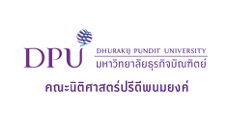 คณะนิติศาสตร์ปรีดี พนมยงค์ข้าพเจ้า 1. (นาย/นางสาว) ....................................... นามสกุล .............................................. เลขทะเบียน ..............................2. (นาย/นางสาว) ........................................ นามสกุล .............................................. เลขทะเบียน ..............................3. (นาย/นางสาว) ....................................... นามสกุล .............................................. เลขทะเบียน ..............................4. (นาย/นางสาว) ....................................... นามสกุล .............................................. เลขทะเบียน ..............................ผู้ที่สามารถให้ทางคณะฯ ติดต่อ...................................................................... เบอร์โทรศัพท์..........................................1.  ชื่อเรื่อง..................................................................................................................................................................................................................................................................................................................................................................2.  ประเด็นปัญหาในการทำภาคนิพนธ์ (Capstone Project)	2.1 .............................................................................................................................................................................................................................................................................................................................................................	2.2 .............................................................................................................................................................................................................................................................................................................................................................	2.3 .............................................................................................................................................................................................................................................................................................................................................................	2.4 .............................................................................................................................................................................................................................................................................................................................................................3.  กฎหมายที่ใช้ในการทำภาคนิพนธ์ (Capstone Project)...........................................................................................................................................................................................................................................................................................................................................................................................................................................................................................................................................................................4.  วิธีการศึกษา...........................................................................................................................................................................................................................................................................................................................................................................................................................................................................................................................................................................5.  แนวทางการแก้ไขปัญหา.............................................................................................................................................................................................................................................................................................................................................................................................................................................................................................................................................................................................................................................................................................................................................................................................................................................................................................................................................................ลงนามตัวแทนนักศึกษา ...........................................................................วันที่ ......../............/........ส่วนของอาจารย์ที่ปรึกษา	ข้าพเจ้าได้ตรวจสอบหัวข้อภาคนิพนธ์ข้างต้นแล้วเห็นว่า เป็นหัวข้อที่นักศึกษาสามารถจัดทำเค้าโครงและพัฒนาเป็นภาคนิพนธ์ฉบับสมบูรณ์ได้ในลำดับต่อไป   และข้าพเจ้าขอรับรองการเป็นอาจารย์ที่ปรึกษาแก่นักศึกษาในการทำภาคนิพนธ์เรื่องดังกล่าวด้วย					ลงนาม .................................................................. อาจารย์ที่ปรึกษา					    (.................................................................................)        วันที่ ......./............/........ความเห็นเบื้องต้นของอาจารย์ผู้รับผิดชอบภาคนิพนธ์ (Capstone Project)..................................................................................................................................................................................................................................................................................................................................................................................					ลงนาม ..................................................................					    รองคณบดีคณะนิติศาสตร์ปรีดี พนมยงค์(ผู้ช่วยศาสตราจารย์ ดร.กรรภิรมย์ โกมลารชุน)						  วันที่ ......./............/........